Course code: DRA0702Course name: WRITING FOR THEATRE VIICourse name: WRITING FOR THEATRE VIICourse name: WRITING FOR THEATRE VIICourse name: WRITING FOR THEATRE VIICycle: BAStudy year: 4Study year: 4Semester: VIIECTS: 5Study mode: Obligatory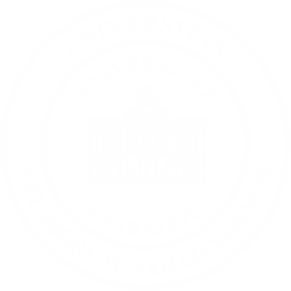 Study mode: ObligatoryStudy mode: ObligatoryTotal hrs. number: 125Contact hours: 75 hours (Lectures: 30 hours/2 hours a week + Exercises: 30 hours/2 hours a week + Individual exercises: 15 hours/1 hour a week)Individual practical work: 35 hoursPreparation for class and final exam: 15 hoursNote: Teaching the course Writing for Theatre is to a large extent based on practical teaching methods. Under this course, the practical aspect of teaching carries at least 2 ECTS points.Total hrs. number: 125Contact hours: 75 hours (Lectures: 30 hours/2 hours a week + Exercises: 30 hours/2 hours a week + Individual exercises: 15 hours/1 hour a week)Individual practical work: 35 hoursPreparation for class and final exam: 15 hoursNote: Teaching the course Writing for Theatre is to a large extent based on practical teaching methods. Under this course, the practical aspect of teaching carries at least 2 ECTS points.Teaching participantsTeaching participantsTeachers and associates in the course fieldTeachers and associates in the course fieldTeachers and associates in the course fieldEnrolment preconditions:Enrolment preconditions:Exam in WRITING FOR THEATRE VI passed.Exam in WRITING FOR THEATRE VI passed.Exam in WRITING FOR THEATRE VI passed.Course goal(s):Course goal(s):Introduce students to theatre as a medium, its characteristics and history. Trace the reasons for the “emergence” of actor, director and writer. Analyse the development of dramatic writing, from the oldest texts to contemporary drama. Also, study all other forms of “writing for theatre” – libretto etc. The course is conceived in such a manner that students, studying the history of theatre in parallel, gain awareness of the theatrical language, gradually master the writing craft, develop their creativity and become able, as dramaturges, to meet the requirements of contemporary theatre. Through practical works, analyses, exercises, they develop their own “dramatic style” and master the craft – art of writing for theatre. Classes are, for the most part, envisaged as discussion on drama pieces (classical and contemporary drama, and students’ works), applying an analytical approach to creative solutions and mastering od theatrical writing style.Introduce students to theatre as a medium, its characteristics and history. Trace the reasons for the “emergence” of actor, director and writer. Analyse the development of dramatic writing, from the oldest texts to contemporary drama. Also, study all other forms of “writing for theatre” – libretto etc. The course is conceived in such a manner that students, studying the history of theatre in parallel, gain awareness of the theatrical language, gradually master the writing craft, develop their creativity and become able, as dramaturges, to meet the requirements of contemporary theatre. Through practical works, analyses, exercises, they develop their own “dramatic style” and master the craft – art of writing for theatre. Classes are, for the most part, envisaged as discussion on drama pieces (classical and contemporary drama, and students’ works), applying an analytical approach to creative solutions and mastering od theatrical writing style.Introduce students to theatre as a medium, its characteristics and history. Trace the reasons for the “emergence” of actor, director and writer. Analyse the development of dramatic writing, from the oldest texts to contemporary drama. Also, study all other forms of “writing for theatre” – libretto etc. The course is conceived in such a manner that students, studying the history of theatre in parallel, gain awareness of the theatrical language, gradually master the writing craft, develop their creativity and become able, as dramaturges, to meet the requirements of contemporary theatre. Through practical works, analyses, exercises, they develop their own “dramatic style” and master the craft – art of writing for theatre. Classes are, for the most part, envisaged as discussion on drama pieces (classical and contemporary drama, and students’ works), applying an analytical approach to creative solutions and mastering od theatrical writing style.Thematic units:Thematic units:- introductory lecture- genre- exercise: comedy (short form)- analysis- new version- dramatic structure- from Chekhov to Beckett- contemporary drama, language and style- cursing- post-dramatic theatre- engaged theatre- exercise: a play- analysis, new versions- current events and theatre- analysis of a play- dramatization of contemporary prose- introductory lecture- genre- exercise: comedy (short form)- analysis- new version- dramatic structure- from Chekhov to Beckett- contemporary drama, language and style- cursing- post-dramatic theatre- engaged theatre- exercise: a play- analysis, new versions- current events and theatre- analysis of a play- dramatization of contemporary prose- introductory lecture- genre- exercise: comedy (short form)- analysis- new version- dramatic structure- from Chekhov to Beckett- contemporary drama, language and style- cursing- post-dramatic theatre- engaged theatre- exercise: a play- analysis, new versions- current events and theatre- analysis of a play- dramatization of contemporary proseLearning outcomes: Learning outcomes: Knowledge: Awareness raised on the relation between prose and drama, recognising the specific features of the theatre medium, theatrical professions……Skills: Building a dramatic unity, building character and situation.Competencies: Dramaturgical analysis and work on text.Knowledge: Awareness raised on the relation between prose and drama, recognising the specific features of the theatre medium, theatrical professions……Skills: Building a dramatic unity, building character and situation.Competencies: Dramaturgical analysis and work on text.Knowledge: Awareness raised on the relation between prose and drama, recognising the specific features of the theatre medium, theatrical professions……Skills: Building a dramatic unity, building character and situation.Competencies: Dramaturgical analysis and work on text.Teaching methods: Teaching methods: The core principle is “team work”, and it includes discussions as a basis, but leaves space for expression of individuality, creativity and exploration.The core principle is “team work”, and it includes discussions as a basis, but leaves space for expression of individuality, creativity and exploration.The core principle is “team work”, and it includes discussions as a basis, but leaves space for expression of individuality, creativity and exploration.Knowledge assessment methods with grading system: Knowledge assessment methods with grading system: Knowledge assessment take place during the entire teaching process, and the final exam comprises a written paper and an oral defence.Note: less than 54 points - grade 5 (F), 55-64 points - grade 6 (E), 65-74 points - grade 7 (D), 75-84 points - grade 8 (C), 85-94 points - grade 9 (B), 95-100 points - grade 10 (A).Knowledge assessment take place during the entire teaching process, and the final exam comprises a written paper and an oral defence.Note: less than 54 points - grade 5 (F), 55-64 points - grade 6 (E), 65-74 points - grade 7 (D), 75-84 points - grade 8 (C), 85-94 points - grade 9 (B), 95-100 points - grade 10 (A).Knowledge assessment take place during the entire teaching process, and the final exam comprises a written paper and an oral defence.Note: less than 54 points - grade 5 (F), 55-64 points - grade 6 (E), 65-74 points - grade 7 (D), 75-84 points - grade 8 (C), 85-94 points - grade 9 (B), 95-100 points - grade 10 (A).Literature: Literature: Compulsory: Aristotel “O pjesničkom umijeću”G. Stefanovski “Mala knjiga zamki”N. Batušić “Drama i pozornica”Misailović, Milenko: Kreativna dramaturgijaStanislavski “Sistem”A. Bašović “Maske dramskog subjekta”Mišel de Montenj “Ogledi”Z. Stojanović “Teorija tragedije”Optional:J. Kolundžić “Primeri iz tehnike drame”Compulsory: Aristotel “O pjesničkom umijeću”G. Stefanovski “Mala knjiga zamki”N. Batušić “Drama i pozornica”Misailović, Milenko: Kreativna dramaturgijaStanislavski “Sistem”A. Bašović “Maske dramskog subjekta”Mišel de Montenj “Ogledi”Z. Stojanović “Teorija tragedije”Optional:J. Kolundžić “Primeri iz tehnike drame”Compulsory: Aristotel “O pjesničkom umijeću”G. Stefanovski “Mala knjiga zamki”N. Batušić “Drama i pozornica”Misailović, Milenko: Kreativna dramaturgijaStanislavski “Sistem”A. Bašović “Maske dramskog subjekta”Mišel de Montenj “Ogledi”Z. Stojanović “Teorija tragedije”Optional:J. Kolundžić “Primeri iz tehnike drame”